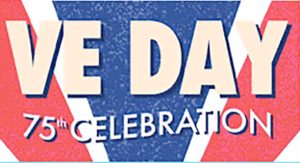 Year 6 – Term 5 – Week 3 Suggested TimetableTheme: VE DayMondayTuesdayWednesdayThursdayFridayMathsTT Rockstars 10 mins2048 – 10 minsTT Rockstars 10 mins10 mins Online maths game:https://www.kidsmathgamesonline.comVE Day May Bank Holiday!Spitfire Science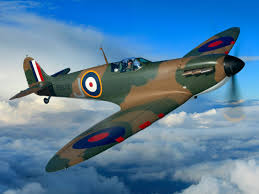  Design and make your own Spitfire. You could make it out of paper, wood, recycled materials, etc. Test out your design. How far does it glide? Does the material used for a paper plane affect the distance it travels? Try using newspaper, card, tinfoil, etc and carry out a test. Remember, only change ONE thing to make it a fair test.MathsCode cracking Morse CodeMorse code is a communication system that represents the alphabet and numbers with a series of dots, dashes or a combination of both. Have a go at WW2 morse code deciphering! WW2 equipment budgeting task:CatalogueQuestions  easierQuestions harderProducing WW2 aircraft production graphs.Powerpoint and questionsDunkirk Little Ships rescue missionVE Day May Bank Holiday!Spitfire Science Design and make your own Spitfire. You could make it out of paper, wood, recycled materials, etc. Test out your design. How far does it glide? Does the material used for a paper plane affect the distance it travels? Try using newspaper, card, tinfoil, etc and carry out a test. Remember, only change ONE thing to make it a fair test.English Grammar, Spelling and Punctuation BBC bitesize GPS game.Crystal ExplorersTry this exciting game and use your previously learnt GPS skills.Grammar – 15 minutesFormal and Informal(Choose one)Spelling – 15 minutesSpelling ToDo on purplemashGrammar – 15 minutesFormal and Informal(Complete from Tuesday)VE Day May Bank Holiday!Spitfire Science Design and make your own Spitfire. You could make it out of paper, wood, recycled materials, etc. Test out your design. How far does it glide? Does the material used for a paper plane affect the distance it travels? Try using newspaper, card, tinfoil, etc and carry out a test. Remember, only change ONE thing to make it a fair test.English WritingWinston Churchill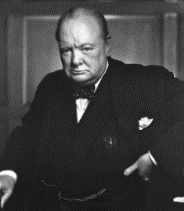 Who was Winston Churchill? Why do we remember him today? Produce a fact file/ poster displaying your information.Create a mind map or list of facts about Winston Churchill. What was his job? Why was he so important during WW2? What was one of his famous phrases?Can you describe his characteristics?Why he was important?You can read more about Churchill using these links from Ducksters and this biography. You may present this information in any way you choose or use this template.CHALLENGE: Can you learn Winston Churchill’s Victory speech and record yourself presenting it?Winston ChurchillWho was Winston Churchill? Why do we remember him today? Produce a fact file/ poster displaying your information.Create a mind map or list of facts about Winston Churchill. What was his job? Why was he so important during WW2? What was one of his famous phrases?Can you describe his characteristics?Why he was important?You can read more about Churchill using these links from Ducksters and this biography. You may present this information in any way you choose or use this template.CHALLENGE: Can you learn Winston Churchill’s Victory speech and record yourself presenting it?Rye Writer! – 30-45 minutes a day. This can be accessed from the Sharks Class webpage. Rye Writer! – 30-45 minutes a day. This can be accessed from the Sharks Class webpage. VE Day May Bank Holiday!Spitfire Science Design and make your own Spitfire. You could make it out of paper, wood, recycled materials, etc. Test out your design. How far does it glide? Does the material used for a paper plane affect the distance it travels? Try using newspaper, card, tinfoil, etc and carry out a test. Remember, only change ONE thing to make it a fair test.ReadingText timeWinston ChurchillMediumHard30 minutes a dayFree reading choice from home. Reading challenge: Ask a parent to seesaw read your book with you and time how long you can do this for! Send me your time. Seesaw reading is when you read a page and then your parent reads a page.Text timeVE Day!30 minutes a dayTake ReadTheory quizzes.Please email if you need your login sent out again.VE Day May Bank Holiday!Spitfire Science Design and make your own Spitfire. You could make it out of paper, wood, recycled materials, etc. Test out your design. How far does it glide? Does the material used for a paper plane affect the distance it travels? Try using newspaper, card, tinfoil, etc and carry out a test. Remember, only change ONE thing to make it a fair test.Topic theme: VE Day!These can be completed in any order that you would like to try them in!Understanding World War Two/VE DayOn 8th May 1945, Britain celebrated the end of World War Two.  To understand why VE Day was so important, you need to understand WW2. Visit these sites to help in your research:Primary Homework Help - WW2A Brief Overview of World War II – VideoBBC Teach - VE DayWhat Is VE Day? Can you create a timeline of important events leading up to VE Day?Make, Do and Mend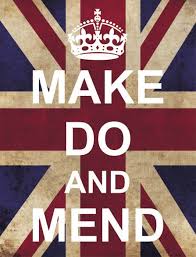 During WW2, there was a shortage of materials to make clothes. People were urged to "Make, do and mend".Do you have any clothes or accessories that you could ‘upcycle’ into new clothing or something completely different to give it another purpose and a new lease of life?Wartime RecipesWith one rationed egg and a packet of powdered milk in the larder, World War II’s home cooks had to be creative. Find out what families were eating over 75 years ago.Create some delicious meals using the recipe booklets below. You could serve them at your ‘Stay at Home Street Party!’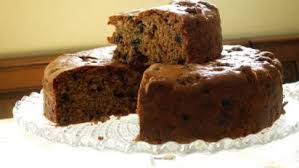 Wartime Recipe BookletWartime Ration RecipesWW2 CakeWartime SconesJam TartsVE Day Songs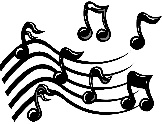 Try and learn the Horrible Histories VE Day song and perform it to your family.Create your own motivational song. Listen to some of the following clips for inspiration. Click here to listen to some more traditional war time songs as well as the links below.Wartime song lyricsRun, rabbit, run!Long way to Tipperary/ Pack up your troublesWe’ll meet again The White Cliffs of Dover Learn step-by-step how to Swing dance (The Lindy Hop) which originated in the late 1920s and early 1930s in Harlem, New York City.  ‘Stay At Home’ Street Party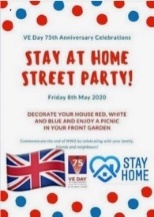 Read this article on Newsround and look closely at the photographs. How did people celebrate in 1945? Plan your own ‘stay at home’ street party.  What games could be played? What decorations would be put up?  What food would be eaten?  Who would be there?  Is there anyone in your family who went to a VE Day party you could speak to?For something more simple, you could design your own VE Day party invitation or create your own Union Jack flag bunting or make a Union Jack flag out of Lego!